Wilsonova nemoc23-letý pacient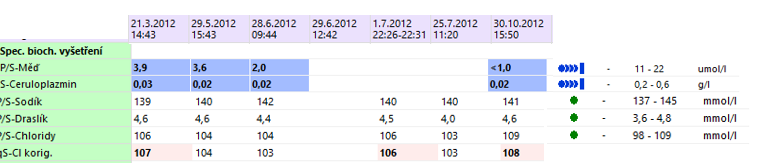 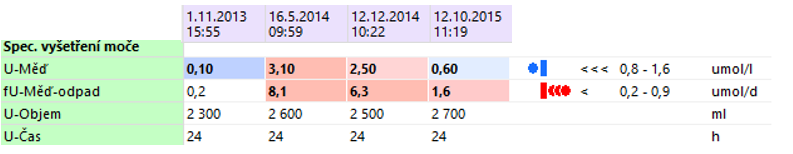 OtázkyCo je příčinou Wilsonovy nemoci?Co je jejím nejdůležitějším laboratorním ukazatelem?Jaká může být u tohoto onemocnění hladina Cu v krvi?Jaká bývá obvykle koncentrace ceruloplazminu v krvi?Jaké jsou klinické projevy ukládání mědi v tělesných orgánech?Jaké jsou příčiny nálezu zvýšené koncentrace ceruloplazminu a (celkové) mědi v krvi?